Diocese of Westminster Academy TrustCompany No 7944160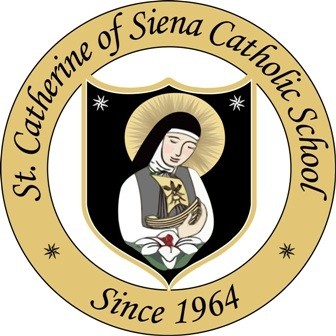 St. Catherine of Siena Catholic Primary SchoolExclusion PolicyContents1. Aims	32. Legislation and statutory requirements	33. The decision to exclude	44. Definition	45. Roles and responsibilities	46. Considering the reinstatement of a pupil	77. An Independent Review	88. School Registers	99. Returning from a fixed-term exclusion	1010. Procedures for review and evaluation 	10 AimsOur school aims to ensure that:The exclusions process is applied fairly and consistentlyThe exclusions process is understood by governors, staff, parents and pupilsPupils in school are safe and happyPupils do not become NEET (not in education, employment or training)Legislation and statutory guidanceThis policy is based on statutory guidance from the Department for Education: Exclusion from maintained schools, academies and pupil referral units (PRUs) in England.It is based on the following legislation, which outline schools’ powers to exclude pupils:Section 52 of the Education Act 2002, as amended by the Education Act 2011The School Discipline (Pupil exclusions and Reviews) (England) Regulations 2012Sections 64-68 of the School Standards and Framework Act 1998 In addition, the policy is based on:Part 7, chapter 2 of the Education and Inspections Act 2006, which looks at parental responsibility for excluded pupilsSection 579 of the Education Act 1996, which defines ‘school day’The Education (Provision of Full-Time Education for Excluded Pupils) (England) Regulations 2007, as amended by The Education (Provision of Full-Time Education for Excluded Pupils) (England) (Amendment) Regulations 2014The decision to excludeOnly the headteacher, or a person acting with the headteacher’s authority, can exclude a pupil from school. A permanent exclusion will be taken as a last resort.A decision to exclude a pupil will be taken only:In response to serious or persistent breaches of the school’s behaviour policy, andIf allowing the pupil to remain in school would seriously harm the education or welfare of others.Before deciding whether to exclude a pupil, either permanently or for a fixed period, the headteacher will:Consider all the relevant facts and evidence, including whether the incident(s) leading to the exclusion were provokedAllow the pupil to give their version of eventsConsider if the pupil has special educational needs (SEN)DefinitionFor the purposes of exclusions, school day is defined as any day on which there is a school session. Therefore, INSET or staff training days do not count as a school day.Roles and responsibilitiesThe headteacherInforming parentsThe headteacher will immediately provide the following information, in writing, to the parents of an excluded pupil:The reason(s) for the exclusionThe length of a fixed-term exclusion or, for a permanent exclusion, the fact that it is permanentInformation about parents’ right to make representations about the exclusion to the governing board and how the pupil may be involved in thisWhere there is a legal requirement for the governing board to meet to consider the reinstatement of a pupil, and that parents have a right to attend a meeting, be represented at a meeting (at their own expense) and to bring a friendThe headteacher will also notify parents by the end of the afternoon session on the day their child is excluded that for the first 5 school days of an exclusion, or until the start date of any alternative provision where this is earlier, parents are legally required to ensure that their child is not present in a public place during school hours without a good reason. Parents may be given a fixed penalty notice or prosecuted if they fail to do this.If alternative provision is being arranged, the following information will be included when notifying parents of an exclusion:The start date for any provision of full-time education that has been arrangedThe start and finish times of any such provision, including the times for morning and afternoon sessions, where relevantThe address at which the provision will take placeAny information required by the pupil to identify the person they should report to on the first dayWhere this information on alternative provision is not reasonably ascertainable by the end of the afternoon session, it may be provided in a subsequent notice, but it will be provided no later than 48 hours before the provision is due to start. The only exception to this is where alternative provision is to be provided before the sixth day of an exclusion, in which case the information can be provided with less than 48 hours’ notice with parents’ consent.Informing the governing board and local authorityThe headteacher will immediately notify the governing board and the local authority (LA) of:A permanent exclusion, including when a fixed-period exclusion is made permanentExclusions which would result in the pupil being excluded for more than 5 school days (or more than 10 lunchtimes) in a termFor a permanent exclusion, if the pupil lives outside the LA in which the school is located, the headteacher will also immediately inform the pupil’s ‘home authority’ of the exclusion and the reason(s) for it without delay.For all other exclusions, the headteacher will notify the governing board and LA once a term.The governing boardResponsibilities regarding exclusions is delegated to The Standards & Achievement Committee.The Standards & Achievement Committee has a duty to consider the reinstatement of an excluded pupil (see section 6).The LAFor permanent exclusions, the LA is responsible for arranging suitable full-time education to begin no later than the sixth day of the exclusion.  Considering the reinstatement of a pupilThe Standards & Achievement Committee will consider the reinstatement of an excluded pupil within 15 school days of receiving the notice of the exclusion if:The exclusion is permanentIt is a fixed-term exclusion which would bring the pupil's total number of school days of exclusion to more than 15 in a termIt would result in a pupil missing a public examinationIf requested to do so by parents, The Standard & Achievement Committee will consider the reinstatement of an excluded pupil within 50 school days of receiving notice of the exclusion if the pupil would be excluded from school for more than 5 school days, but less than 15, in a single term.The Standard & Achievement Committee can either:Decline to reinstate the pupil, orDirect the reinstatement of the pupil immediately, or on a particular dateIn reaching a decision, The Standard & Achievement Committee will consider whether the exclusion was lawful, reasonable and procedurally fair and whether the headteacher followed their legal duties. They will decide whether or not a fact is true ‘on the balance of probabilities’, which differs from the criminal standard of ‘beyond reasonable doubt’, as well as any evidence that was presented in relation to the decision to exclude.Minutes will be taken of the meeting, and a record of evidence considered kept. The outcome will also be recorded on the pupil’s educational record.The Standard & Achievement Committee will notify, in writing, the headteacher, parents and the LA of its decision, along with reasons for its decision, without delay.Where an exclusion is permanent, The Standard & Achievement Committee decision will also include the following:The fact that it is permanentNotice of parents’ right to ask for the decision to be reviewed by an independent review panel, and: The date by which an application for an independent review must be madeThe name and address to whom an application for a review should be submittedThat any application should set out the grounds on which it is being made and that, where appropriate, reference to how the pupil’s SEN are considered to be relevant to the exclusionThat, regardless of whether the excluded pupil has recognised SEN, parents have a right to require the academy trust to appoint an SEN expert to attend the reviewDetails of the role of the SEN expert and that there would be no cost to parents for this appointmentThat parents must make clear if they wish for an SEN expert to be appointed in any application for a reviewThat parents may, at their own expense, appoint someone to make written and/or oral representations to the panel, and parents may also bring a friend to the reviewThat if parents believe that the exclusion has occurred as a result of discrimination, they may make a claim under the Equality Act 2010 to the first-tier tribunal (special educational needs and disability), in the case of disability discrimination, or the county court, in the case of other forms of discrimination. A claim of discrimination made under these routes should be lodged within 6 months of the date on which the discrimination is alleged to have taken place.An independent reviewIf parents apply for an independent review, the academy trust will arrange for an independent panel to review the decision of the governing board not to reinstate a permanently excluded pupil.Applications for an independent review must be made within 15 school days of notice being given to the parents by The Standard & Achievement Committee of its decision to not reinstate a pupil.A panel of 3 or 5 members will be constituted with representatives from each of the categories below. Where a 5-member panel is constituted, 2 members will come from the school governors category and 2 members will come from the headteacher category.A lay member to chair the panel who has not worked in any school in a paid capacity, disregarding any experience as a school governor or volunteerSchool governors who have served as a governor for at least 12 consecutive months in the last 5 years, provided they have not been teachers or headteachers during this timeHeadteachers or individuals who have been a head teacher within the  last 5 years A person may not serve as a member of a review panel if they:Are a member of the academy trust, or governing board of the excluding schoolAre the headteacher of the excluding school, or have held this position in the last 5 yearsAre an employee of the academy trust, or the governing board, of the excluding school (unless they are employed as a headteacher at another school)Have, or at any time have had, any connection with the academy trust, school, governing board, parents or pupil, or the incident leading to the exclusion, which might reasonably be taken to raise doubts about their impartiallyHave not had the required training within the last 2 years.  A clerk will be appointed to the panel.The independent panel will decide one of the following:Uphold the governing board’s decisionRecommend that the governing board reconsiders reinstatementQuash the governing board’s decision and direct that they reconsider reinstatement (only when the decision is judged to be flawed)The panel’s decision can be decided by a majority vote. In the case of a tied decision, the chair has the casting vote. School registersA pupil's name will be removed from the school admissions register if:15 school days have passed since the parents were notified of the exclusion panel’s decision to not reinstate the pupil and no application has been made for an independent review panel, orThe parents have stated in writing that they will not be applying for an independent review panelWhere an application for an independent review has been made, the governing board will wait until that review has concluded before removing a pupil’s name from the register.Where alternative provision has been made for an excluded pupil and they attend it, code B (education off-site) or code D (dual registration) will be used on the attendance register.Where excluded pupils are not attending alternative provision, code E (absent) will be used. Returning from a fixed-term exclusionFollowing a fixed-term exclusion, a re-integration meeting will be held involving the pupil, parents, a member of senior staff and other staff, where appropriate.Procedures for review and evaluationThe headteacher monitors the number of exclusions every term and reports back to the governors. They also liaise with the local authority to ensure suitable full-time education for excluded pupils.This policy will be reviewed by the headteacher every two years. At every review, the policy will be shared with the governing board.Approved by:Governing BodyDate:  Last reviewed:November 2022November 2022Next review due by:November 2024November 2024